Allegato 3 – FORMAT “Lettera di invito” per procedura negoziata previa consultazione, con criterio dell’offerta economicamente più vantaggiosa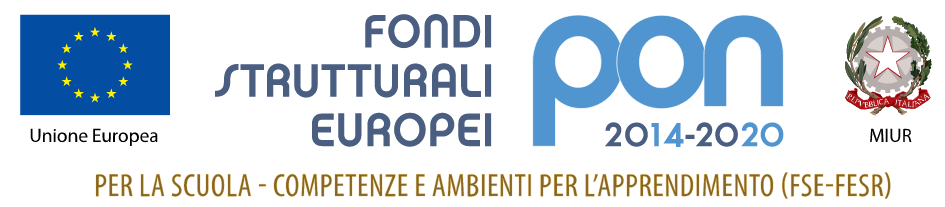 ALLEGATO a) “Istanza di partecipazione”PON - Programma Operativo Nazionale 2014IT05M2OP001 “Per la scuola – competenze e ambienti per l’apprendimento.–. Procedura negoziata previa consultazione, ai sensi dell’art. 36, comma 2 lett. b), del D.Lgs. n.50 del 2016, così come modificato dal Decreto Legislativo 19 aprile 2017, n.56, per l’acquisizione di beni e servizi funzionali al progetto PON 10.1.1A-FSEPON-SI-2017-328, titolo: “Un Mare di Successi”CIG: Z1D215ED29CUP: B74C1700008007ISTANZA DI PARTECIPAZIONEIl sottoscritto:-	________ nato a ____ il _____, residente nel Comune di ____ Provincia ___ Via ______ n. ____ nella qualità di _________ della società _______ – _________  con sede nel Comune di _____ Provincia _____ Via _______ n. ___, con codice fiscale _______ e con partita I.V.A. ________ telefono _____ fax _____ e-mail __________ detto più avanti anche offerente; CHIEDEdi partecipare alla gara di cui all’oggetto;A tal fine, ai sensi degli articoli 46 e 47 del DPR 28 dicembre 2000 n.445, consapevole delle sanzioni penali previste dall'articolo 76 del medesimo DPR 445/2000, per le ipotesi di falsità in atti e dichiarazioni mendaci ivi indicate, DICHIARA:che l’impresa ha le seguenti posizioni presso gli enti previdenziali ed assicurativi:E,che l’impresa è iscritta al registro della Camera di Commercio (C.C.I.A.A.), di __________, a)  numero e data di iscrizione __________;denominazione e forma giuridica __________;indirizzo della sede legale ________, oggetto sociale ________,durata (se stabilita) _________,  nominativo/i del/i legale/i rappresentante/i ____________________________nonché di non trovarsi in alcuna delle situazioni ostative di cui all’art. 67 del D.Lgs. 159/2011.In caso di soggetti non tenuti all’iscrizione al Registro delle Imprese, tale circostanza dovrà essere espressamente attestata con dichiarazione sostitutiva di certificazione, nella quale dovranno comunque essere forniti gli elementi individuati ai precedenti punti b), c), d), e) e f), con l’indicazione dell’Albo o diverso registro in cui l’operatore economico è eventualmente iscritto, nonché di non trovarsi in alcuna delle situazioni ostative di cui all’art. 67 del D.Lgs. 159/2011. In caso di operatori economici non tenuti all’iscrizione alla CCIA o ad alcun albo o registro, è sufficiente la presentazione della copia dell’atto costitutivo e/o dello statuto in cui sia espressamente previsto, tra i fini istituzionali, lo svolgimento delle attività inerenti all’oggetto della presente procedura.E, per la ricezione di ogni eventuale comunicazione e/o di richieste di chiarimento e/o integrazione della documentazione presentata inerente la gara in oggetto, eleggo domicilio in _____________ Via ___________________, tel. _____________, ed autorizza l’inoltro delle comunicazioni al seguente indirizzo di Posta Elettronica Certificata ____________________________.autorizzo l’Amministrazione al trattamento dei dati personali per usi esclusivamente connessi all’espletamento della procedura di gara.DataFirma--------------------------------------------------N.B.:	La domanda di partecipazione deve essere compilata a stampatello ovvero dattiloscritta e sottoscritta dal legale rappresentante del concorrente; nel caso di costituenda associazione temporanea o consorzio ordinario di concorrenti la domanda deve essere sottoscritta da tutti i soggetti che costituiranno la predetta associazione o consorzio; alla domanda, in alternativa all’autenticazione della sottoscrizione, deve essere allegata, a pena di esclusione, copia fotostatica di un documento di identità, in corso di validità, del/dei sottoscrittore/i; la domanda può essere sottoscritta anche da un procuratore del legale rappresentante ed in tal caso va trasmessa la relativa procura in originale o copia conforme all’originale.INPS  (sede                        )tipo posizionen. posizione (matricola)INPS  (sede                        )INPS  (sede                        )INAIL  (sede                      )tipo posizione  n. PAT (matricola)INAIL  (sede                      )INAIL  (sede                      )CODICE IMPRESA INAIL        CASSA EDILEprovincia  n. posizione        CASSA EDILE